NOTICE OF HEARINGThe District School Board of Lafayette County will hold a Public Hearing on Tuesday, November 14, 2023 at 6:30 p.m. in the School Board Administration Building, 363 NE Crawford Street, Mayo, Florida 32066 for the purpose of amending School Board Policies.  (The School Board approved for advertisement of a Public Hearing at their regular meeting on October 17, 2023).  Authority for amending and adopting policies and forms is found in Article IX, Section 4(b), Constitution of the State of Florida and in Florida Statutes 1001.41.The following policies will be considered for revision/updating:	                    Policy #               Policy Title	          3.06  Revision    Safe and Secure Schools            4.12  Revision    Instructional Materials Selection             4.13  Revision    Educational Media Materials Selection            4.27  New           Operation of Unmanned Aerial Vehicles (Drones)            5.13  Revision     Zero ToleranceOpt.1  5.15  Revision     Administration of Medication             5.19  Revision     Student Records            5.40  Revision     Children of Military Families            6.39  Revision     Report of Misconduct            8.04  Revision     Emergency Drills            8.32  Revision     Smoking and Tobacco Free Environment            6.216 Revision    Deferred Retirement Option Program (DROP)            7.40   Revision    Online Educational Services Agreements/ContractsA. 		Name of person presenting the proposed policies:  Mr. Robert Edwards Superintendent of Lafayette County Schools.  Date of Approval by Board for Advertisement:  October 17, 2023.B.	Explanation of the purpose and effect of school board policies:  Provide policies required by Florida Statutes (F.S.) State Board of Education Administrative Rules (S.B.E.R.) and other controlling regulations; and to provide policies for matters for which it appears prudent for the orderly operation of the school system.C.	A summary of the proposed policy revisions is as follows:  Policies necessary for the effective operation and general improvement of the school system for the District School Board of .D.	Economic impact of the proposed policies:  NoneSchool Board Policies may be examined at the District School Board Office at 363 N.E. Crawford Street, Mayo, Florida between the hours of 8:00 A.M. and 4:00 P.M., Monday through Friday.  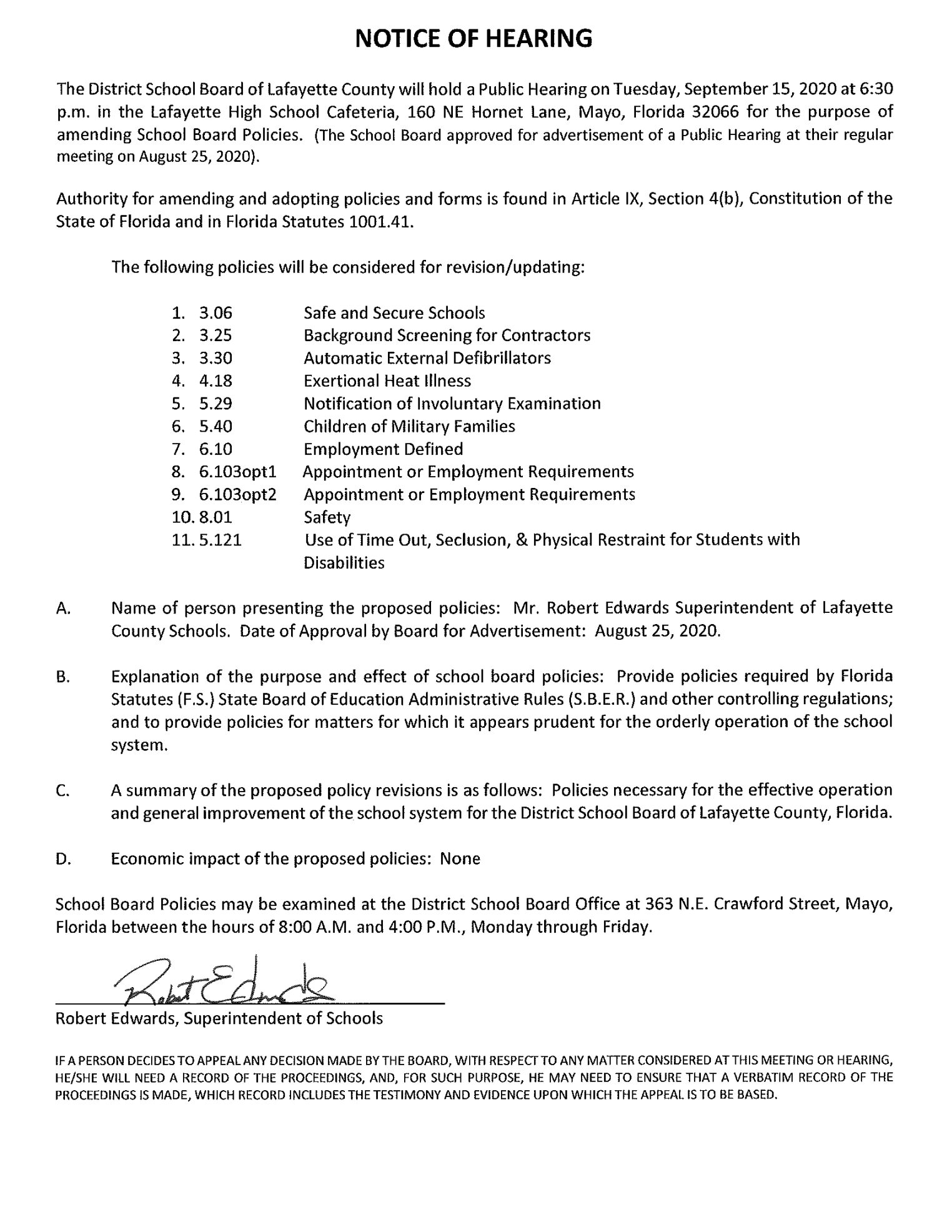 IF A PERSON DECIDES TO APPEAL ANY DECISION MADE BY THE BOARD, WITH RESPECT TO ANY MATTER CONSIDERED AT THIS MEETING OR HEARING, HE/SHE WILL NEED A RECORD OF THE PROCEEDINGS, AND, FOR SUCH PURPOSE, HE MAY NEED TO ENSURE THAT A VERBATIM RECORD OF THE PROCEEDINGS IS MADE, WHICH RECORD INCLUDES THE TESTIMONY AND EVIDENCE UPON WHICH THE APPEAL IS TO BE BASED.